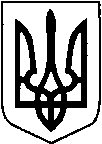 КИЇВСЬКА ОБЛАСТЬТЕТІЇВСЬКА МІСЬКА РАДАVІІІ СКЛИКАННЯДВАДЦЯТЬ ШОСТА  СЕСІЯ  Р І Ш Е Н Н Я    12 березня  2024 року                                                          №  1236 - 26 - VIIІ
   Про  передачу земельної ділянки    в користування   на умовах  оренди,    яка розташована  на території   Тетіївської міської ради                 Розглянувши  клопотання ТОВ «Тетіївського підприємства по забезпеченню нафтопродуктами», свідоцтво про право власності на нерухоме майно, витяг з Державного земельного кадастру,  керуючись пунктом 34 частини 1 статті 26 Закону України «Про місцеве самоврядування в Україні», відповідно до   Земельного кодексу України, статей 6, 13, 21 Закону України «Про оренду землі», статей 19, 25, 50 Закону України «Про землеустрій», Закону України «Про державну реєстрацію речових прав на нерухоме майно та їх обтяжень», Тетіївська міська рада В И Р І Ш И Л А   1.Передати в користування на умовах оренди земельну ділянку, яка розташована  на  території Тетіївської міської ради  в межах с. Дібрівка  по вул. Степова, 28        - ТОВ «Тетіївському підприємству по забезпеченню нафтопродуктами»,   - площею  0,1318 га, землі  промисловості, транспорту, електронних комунікацій, енергетики, оборони та іншого призначення, код (12.08) для розміщення  та  експлуатації  будівель і споруд додаткових транспортних послуг та допоміжних операцій   кадастровий номер  3224683200:07:003:0003, терміном на  49 років  за рахунок земель комунальної власності  Тетіївської міської ради.         Встановити  річну орендну плату за користування земельною ділянкою у розмірі 5 % від  нормативної грошової оцінки земельної ділянки, що складає   7 230 грн. 00 коп. Нормативна грошова оцінка земельної  ділянки  становить   144 599  грн. 86  коп. Термін дії договору  з 01.03.2024 року.2. ТОВ  «Тетіївському підприємству по забезпеченню нафтопродуктами»,  зареєструвати право оренди земельної  ділянки в  органах  державної реєстрації. 3.Контроль за виконанням даного рішення покласти на постійну депутатську комісію з питань регулювання земельних відносин, архітектури, будівництва та охорони навколишнього середовища (голова комісії - Крамар О.А.) та на першого заступника міського голови Кизимишина В.Й.     Секретар міської ради                                                    Наталія ІВАНЮТА